EWANGELIADla Dzieci13.02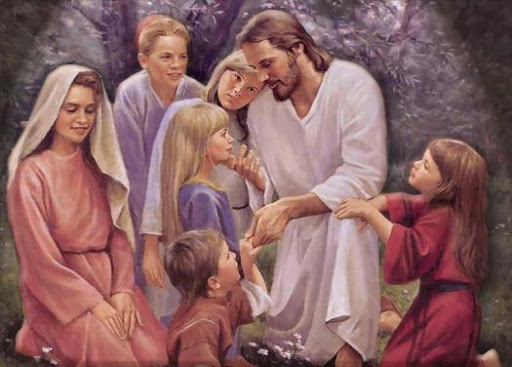 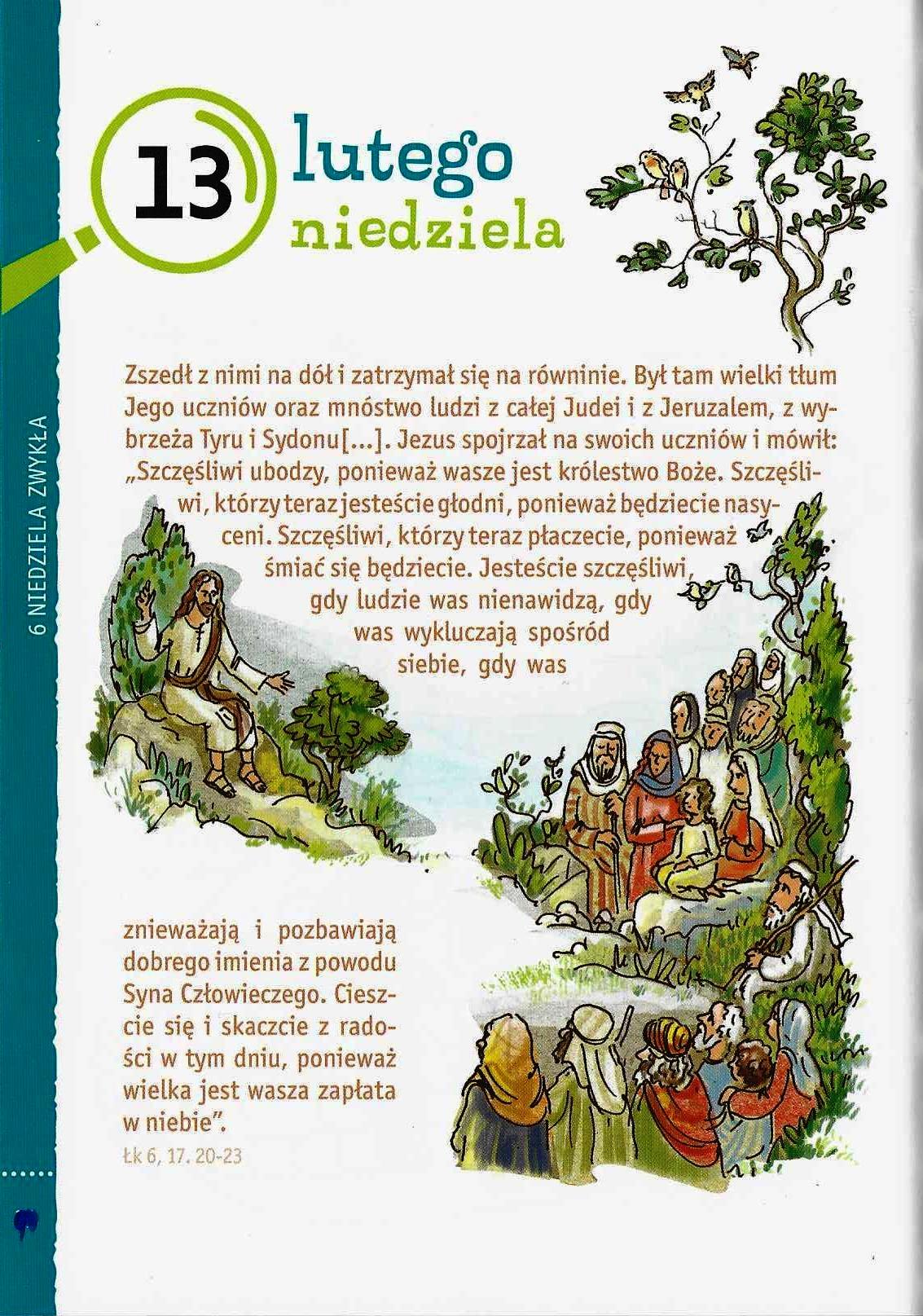 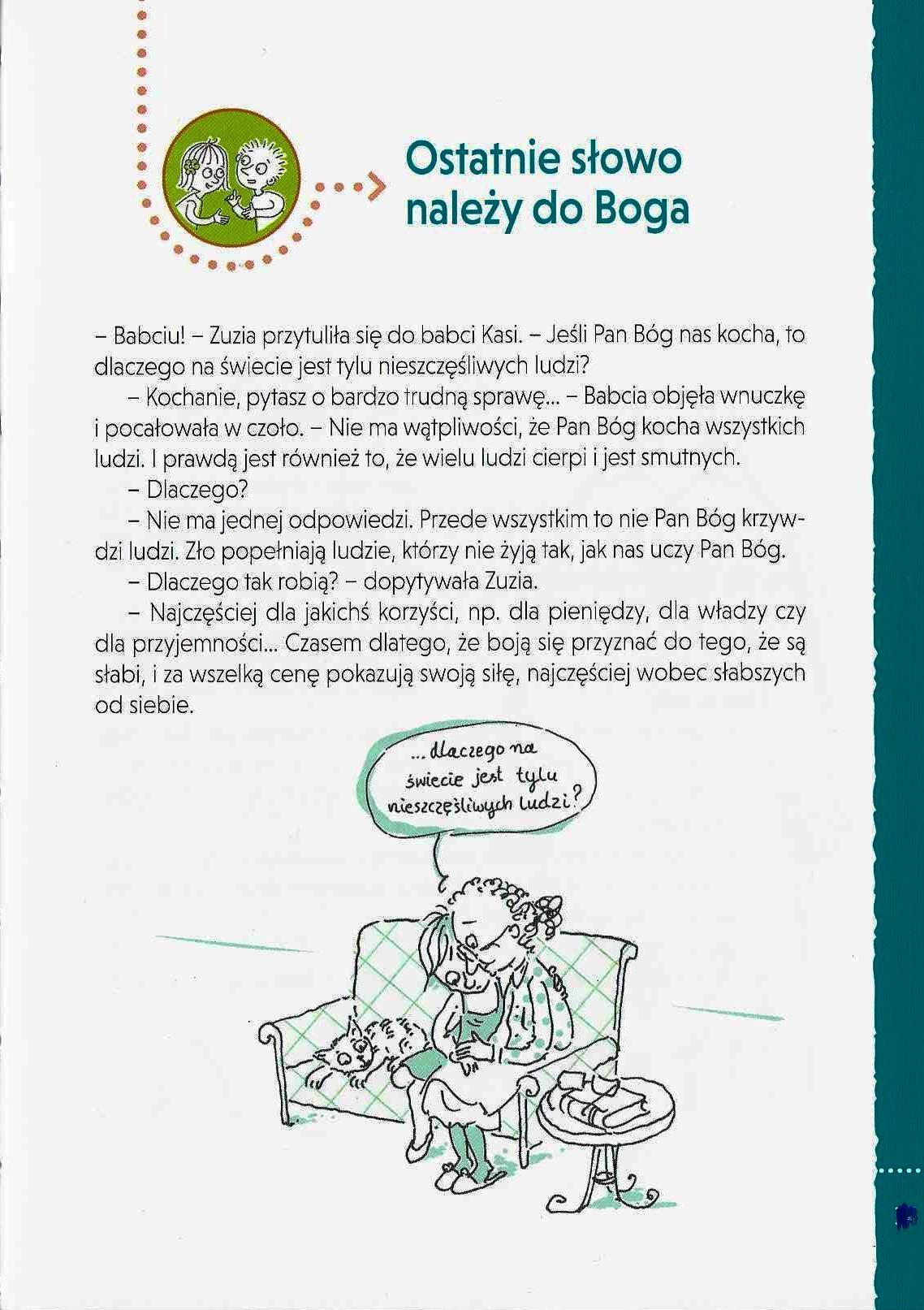 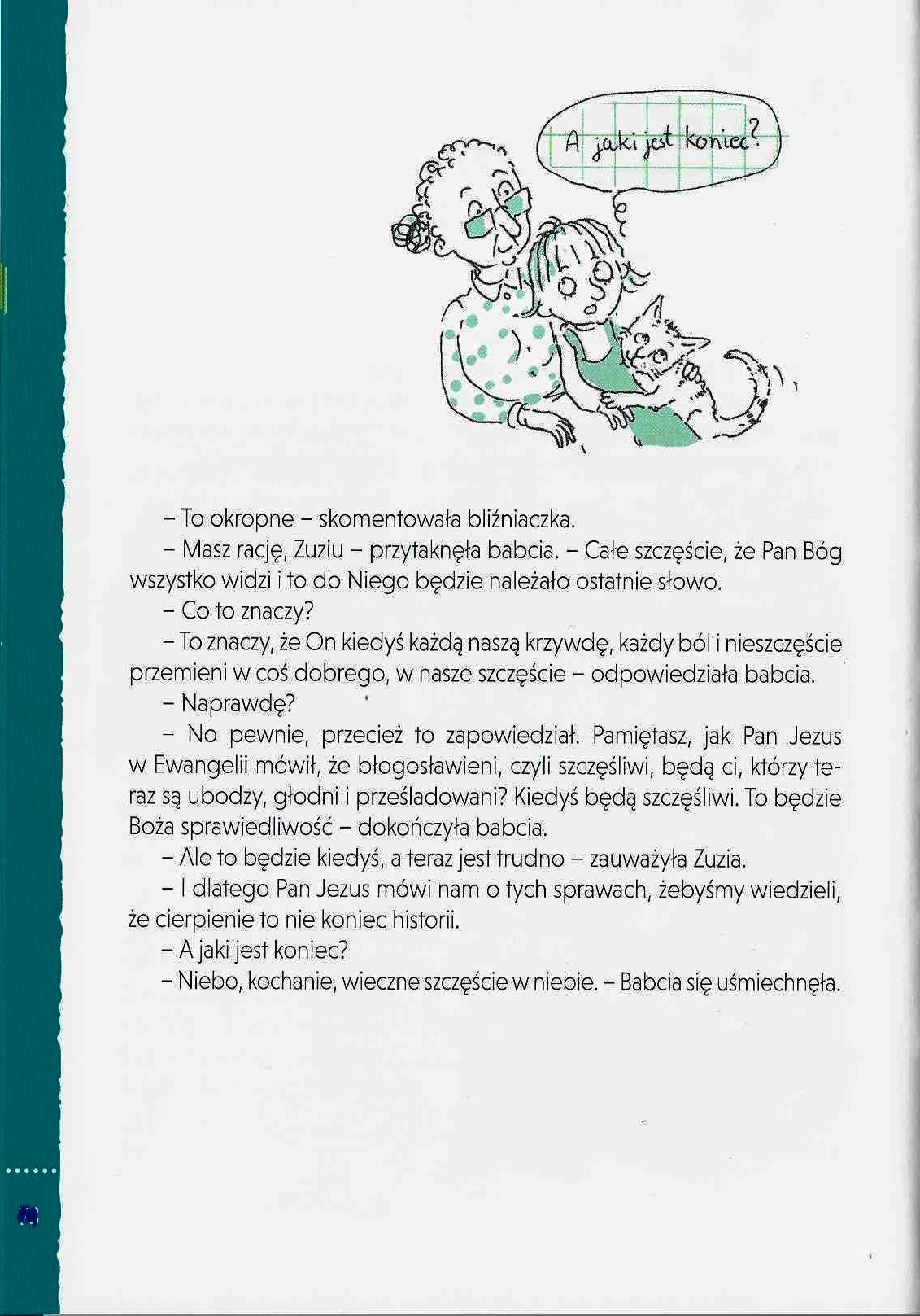 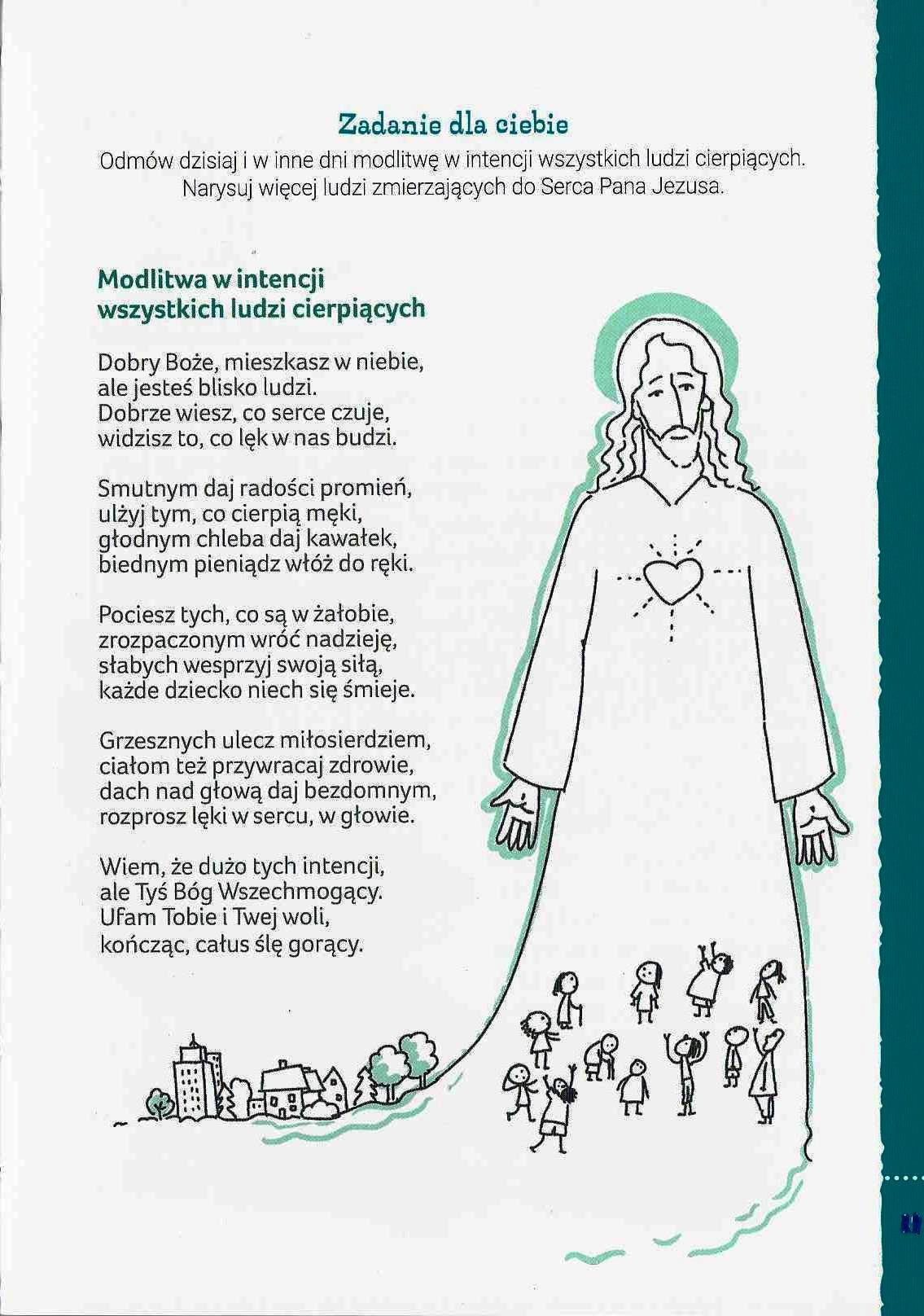 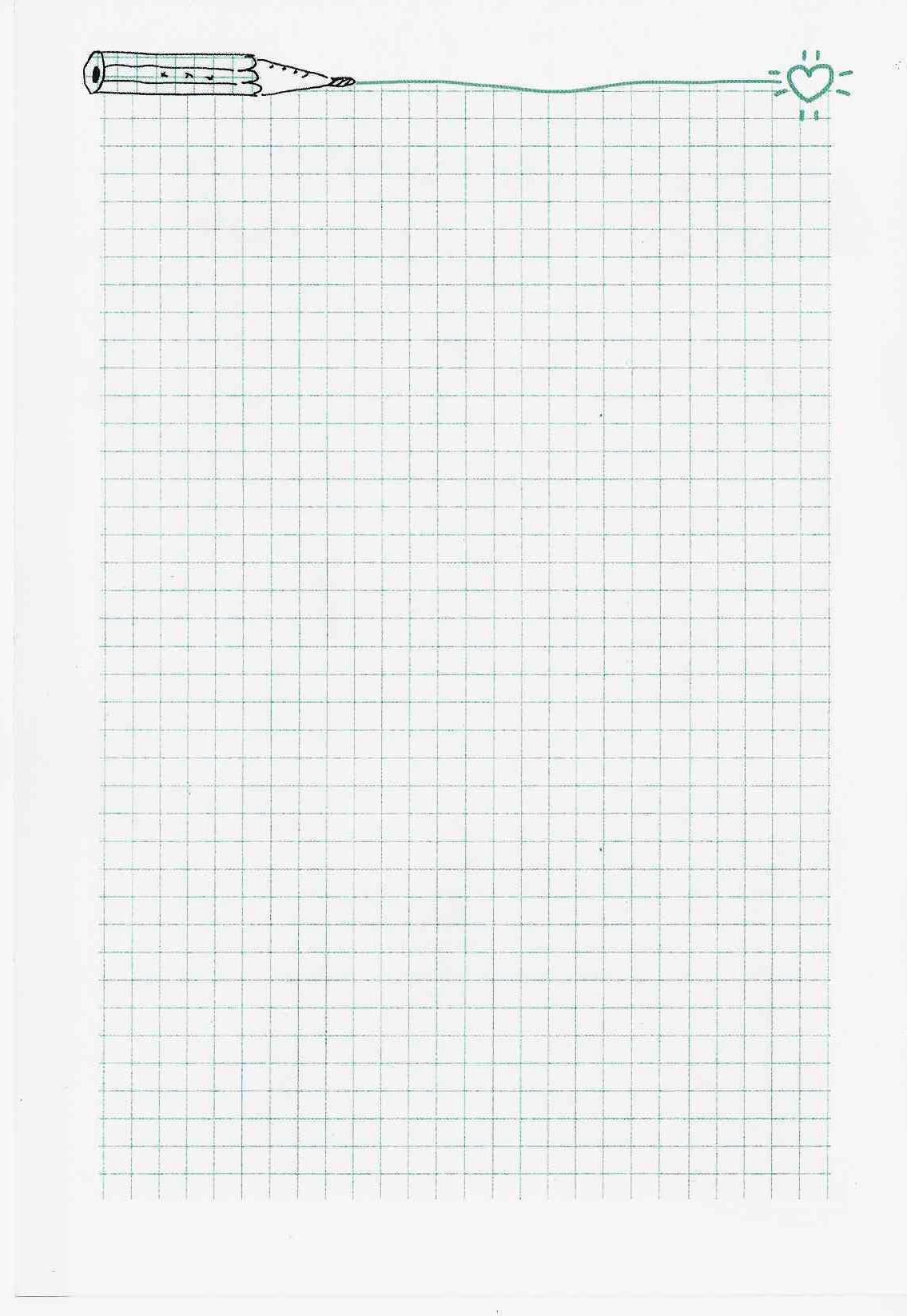 